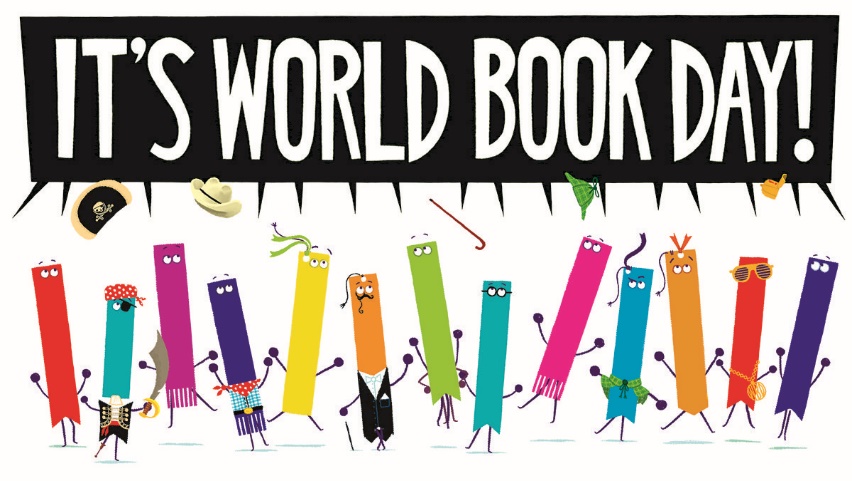 Next week it is World Book Week.At Crowmoor will celebrate by sharing as many stories as we can – at home and at school.The aim is to share a million stories across the World!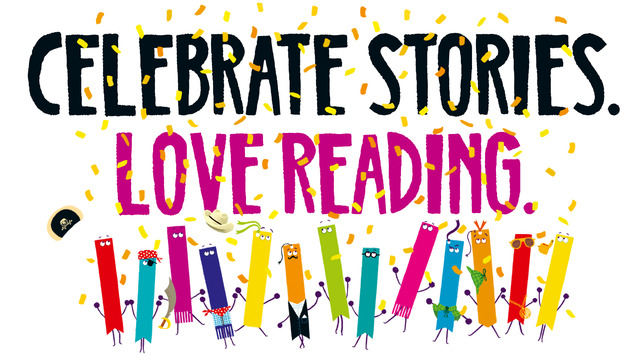 Competition…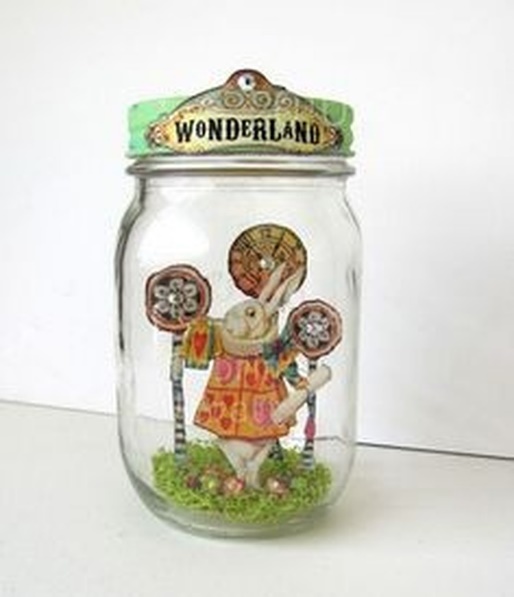 We would like the children to make a book in a jar.Dress-Up Day.Thursday 5th March 2020 The children can choose any book character to dress up as - but we would like them to bring the book to go with their costume to share in class.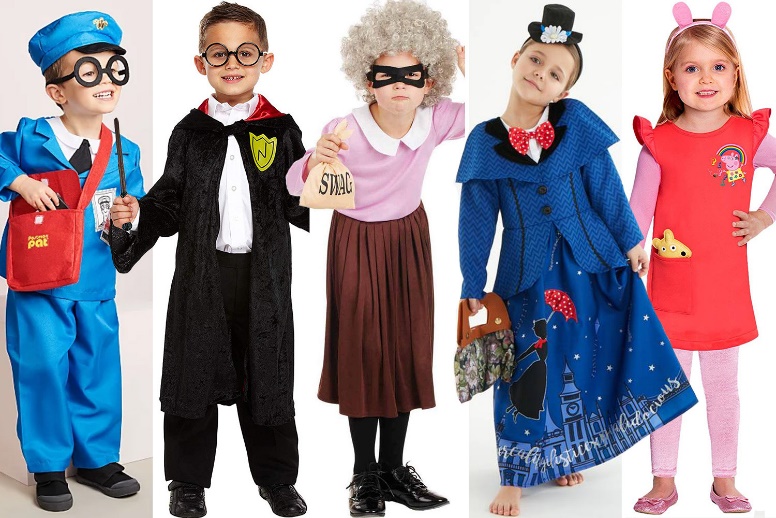 There will be a prize for the best costume in each class.Mrs.P.